 MorellmysterietNokon har ete alle morellane på morelltreet – kven er den skuldige? Finn dei seks postane ved hjelp av koordinatane. Gå til kvar post, les leietråden på posten og sett kryss i tabellen for dei mistenkte som passar med leietråden. KjøttmeisSvarttrostLinerleBlåmeisStarGråtrost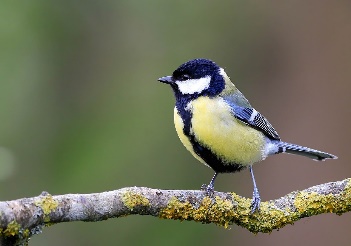 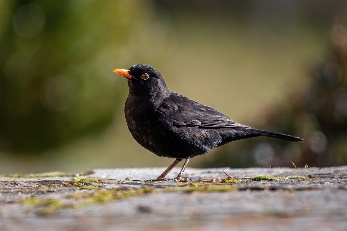 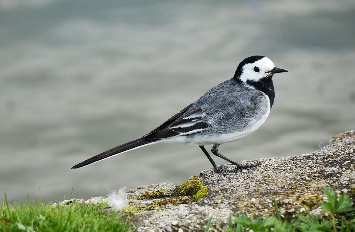 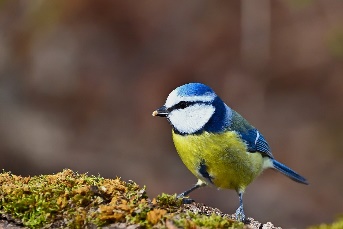 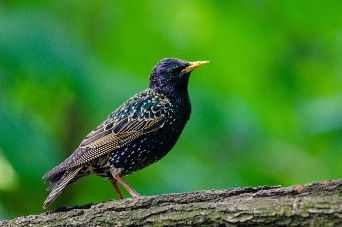 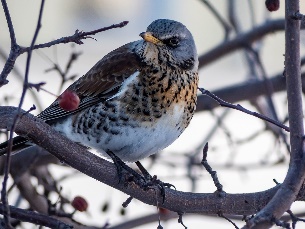 Post 1L6Post 2I1Post 3E3Post 4D4Post 5B5Post 6H9987654321ABCDEFGHIJKLMN